CE2 Mathématiques : calcul								Mcal L12  p 1 / 3L12 Diviser en ligne ---------------------------------------------------------------------------------------------------------------------L12 Diviser en ligne Pour diviser par 2,  il faut calculer la moitié, en plusieurs étapes si nécessaire.Ex : 	86 : 2 = 43  car  86  2 = (80  2) + (6  2) = 40 + 3 = 43		70 : 2 = 35  car  70  2 = (60  2) + (10  2) = 30 + 5 = 35 Pour diviser par 3,  on peut faire aussi le calcul par étapes.Ex : 	60 : 3 = 20  car  20 x  3 =  60 		96 : 3 = 32  car  96  3 = (90  3) + (6  3) = 30 + 2 = 32 ---------------------------------------------------------------------------------------------------------------------Diviser par 2. Exercice 1 : Calcule. ---------------------------------------------------------------------------------------------------------------------CE2 Mathématiques : calcul								Mcal L12  p 2 / 3 --------------------------------------------------------------------------------------------------------------------- ---------------------------------------------------------------------------------------------------------------------Diviser par 3, par 5. --------------------------------------------------------------------------------------------------------------------- Exercice 10 : Problème.La fleuriste veut faire 3 bouquets de roses avec ses 33 roses.Combien de roses y aura t-il dans chaque bouquet ? ---------------------------------------------------------------------------------------------------------------------CE2 Mathématiques : calcul								Mcal L12  p 3 / 3 --------------------------------------------------------------------------------------------------------------------- Exercice 13 : Problème.La postière a 155 timbres rangés dans des carnets de 5 timbres.Combien de carnets la postière peut-elle vendre ? ---------------------------------------------------------------------------------------------------------------------CherchonsLuc veut partager ses 45 billes entre ses 5 camarades. Combien de billes aura chacun des enfants.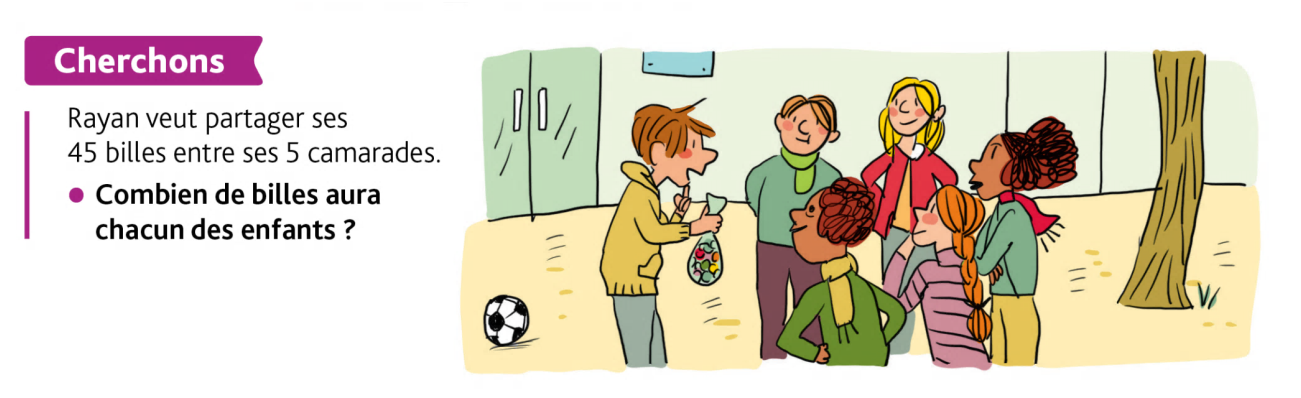 8 : 2 =16 : 2 = 14 : 2 = 18 : 2 =  Exercice 2 : Relie. Exercice 3 : Calcule. Exercice 4 : Calcule. Exercice 5 : Calcule. Exercice 6 : Calcule. Exercice 7 : Problème.Dans la forêt bleue, il y a un village avec 120 lutins bleus. Dans la forêt verte, il y a un village avec 2 fois moins de lutins verts que de lutins bleus.Combiens de lutins verts y a-t-il ? Exercice 8 : Calcule. Exercice 9 : Calcule. Exercice 11 : Calcule. Exercice 12 : Calcule.